Maple Ridge/Pitt Meadows Parent Advisory Council 2017/2018 Meeting Dates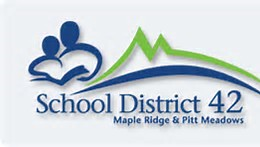 School Board 2017/2018 Meeting DatesALL Parents are Welcome to attend DPAC meetings. If you have any suggestions for Presentation Topics please email sd42dpac@gmail.com  We also encourage you to attend School Board General Meetings.DPAC General Meetings 7:00-9:00pmLocations vary each monthSchool Board Meetings 6:00pmSchool Board Office unless otherwise advertisedSept 28th, 2017 Pitt Meadows Secondary Presenter: Shoe Bank of Canada www.shoebankcanada.comSeptember 20th, 2017Oct 26th, 2017, Samuel Robinson Tech   Presenter: ICBC October 18th, 2017Nov 30th, 2017 Yennadon Annex We will be touring the new Yennadon Annex as well as having our general meeting November 15th, 2017Dec 7th, 2017 The Witch Pub 6:30-8:30Holiday Social - All PAC members welcome  December 6th, 2017Jan 25th, 2018 Garibaldi Secondary Presentation: Grade 8 registration January 24th, 2018Feb 22nd, 2018 Westview Senior Secondary TBAFebruary 7th, 2018February 21st, 2018March – NO Meeting March 7th, 2018April 26th, 2018 Connex @ Arthur Peak photoVOICE April 11th, 2018April 30th , 2018 Thomas Haney Secondary Special Diversity Event: Presenter Ivan Coyote www.ivancoyote.comApril 25th 2018May 24th, 2018 Maple Ridge Secondary 6pmPAC Appreciation Dinner and WorkshopMay 16th, 2018June 14th, 2018 TBD AGM & Elections June 20th, 2018